JACQUES LEMANS NOSTALGIEN-1560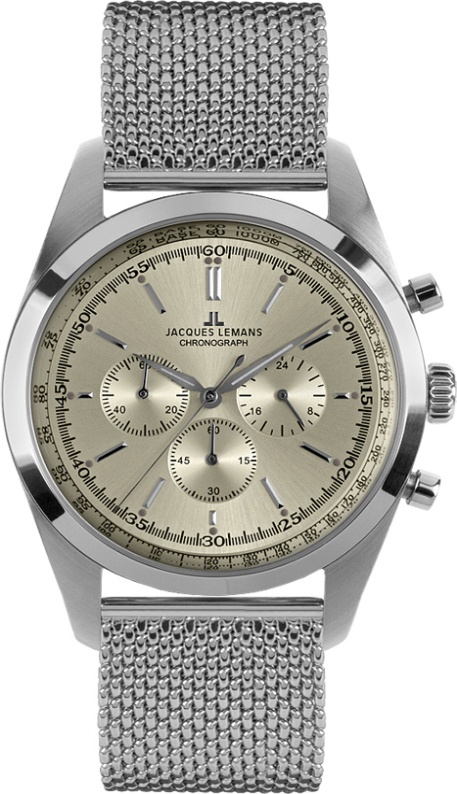 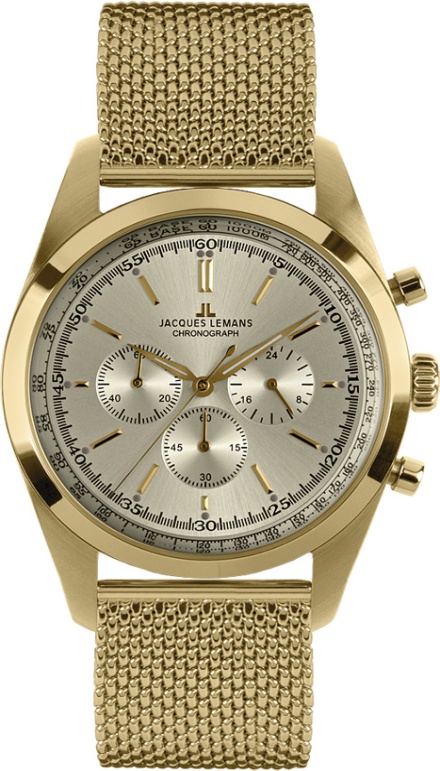                                N-1560 B                                                N-1560 C                                                                N-1560 A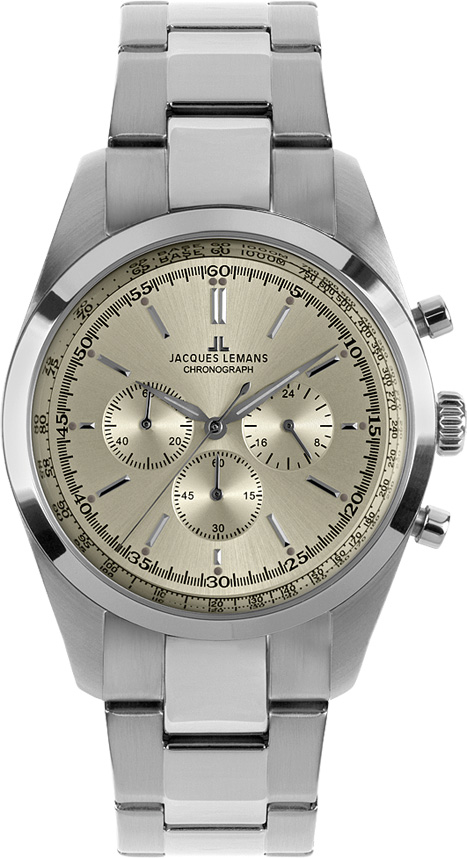 